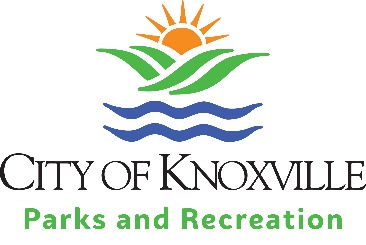 REFUND POLICIESA participant who “no shows” or withdraws after a deadline is not entitled to a refund.Please see below for policies specific to certain areas.  Knoxville Arts Center (KAC)   Participant Withdrawal from ClassA participant who withdraws from a class must inform KAFCC prior to the close of registration for the class to receive a full refund.A participant who withdraws from a class after the close of registration for the class will receive a refund or credit of 30% of the registration fee.Long (4, 6 or 8-week) class registration ends one (1) week prior to the start date of that class.Short (1, 2 or 3-day) workshop and class registration ends three (3) days before class.Classes Canceled Due to Low Registrations Participants will receive a full refund or credit on their account if KAFCC cancels the class due to low enrollment.All classes scheduled at Knoxville Arts & Fine Crafts Center require a minimum number of participants.  KAFCC makes every effort to inform people in advance of cancellations. Long (4, 6 or 8-week) classes that do not meet the minimum registration requirement are cancelled one (1) week prior to the start date of that class. Short (1, 2 or 3-day) workshops and classes that do not meet the minimum registration requirement are cancelled three (3) days prior to the start date of that class/workshop. All participants will be informed via email if the class is cancelled. COMING SOONAdult Sports LeaguesYouth Sports LeaguesDrop In ClassesRentals	Building Rentals	Shelter Rentals	Field Rentals	Pool Rentals